Уведомление о наступлении страхового случая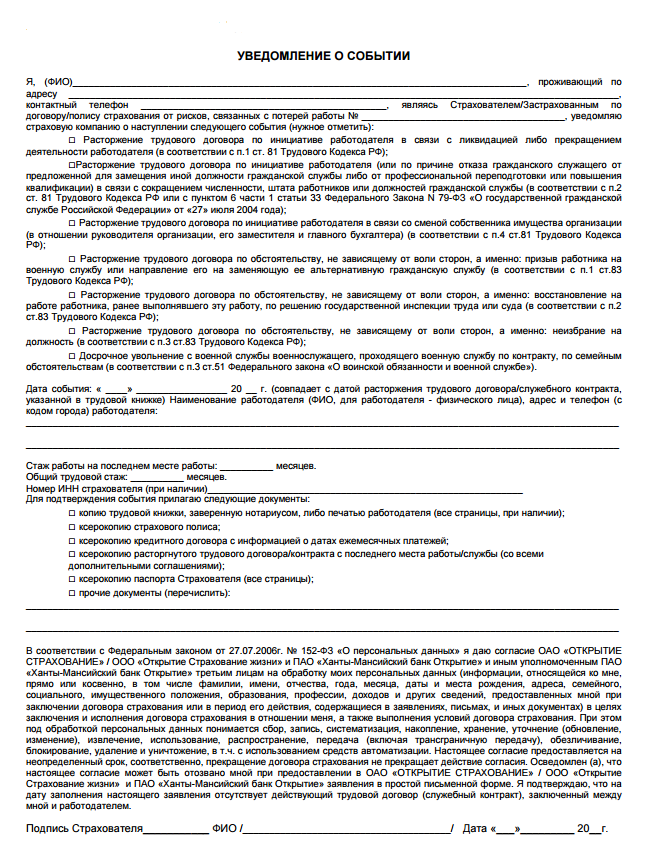 